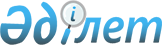 Об утверждении Правил установления фиксированной цены на товары (работы, услуги) субъектов рынка, занимающих доминирующее (монопольное) положение на товарном рынке
					
			Утративший силу
			
			
		
					Постановление Правительства Республики Казахстан от 23 декабря 2006 года N 1277. Утратило силу постановлением Правительства Республики Казахстан от 9 февраля 2009 года N 123.



      


Сноска. Утратило силу постановлением Правительства РК от 09.02.2009 


 N 123 


. 



      В целях установления порядка введения фиксированной цены на товары (работы, услуги) субъектов рынка, занимающих доминирующее (монопольное) положение на товарном рынке, в соответствии со 
 статьей 30 
 Закона Республики Казахстан от 7 июля 2006 года "О конкуренции и ограничении монополистической деятельности" Правительство Республики Казахстан 

ПОСТАНОВЛЯЕТ:





      1. Утвердить прилагаемые Правила установления фиксированной цены на товары (работы, услуги) субъектов рынка, занимающих доминирующее (монопольное) положение на товарном рынке.




      2. Признать утратившим силу 
 постановление 
 Правительства Республики Казахстан от 14 сентября 2001 года N 1212 "Об утверждении Правил введения государственного регулирования цен на товары (работы, услуги) субъектов рынка, занимающих доминирующее (монопольное) положение на товарном рынке" (САПП Республики Казахстан, 2001 г., N 33, ст. 427).




      3. Настоящее постановление вводится в действие со дня его официального опубликования.


      Премьер-Министр




    Республики Казахстан


Утверждены         



постановлением Правительства 



Республики Казахстан   



от 23 декабря 2006 года N 1277



      Сноска. По всему тексту слова "Антимонопольный", "антимонопольный", "антимонопольного" и "антимонопольном" заменены соответственно словами "Регулирующий", "регулирующий", "регулирующего" и "регулирующем" постановлением Правительства РК от 13 ноября 2007 г. N 


 1078 


.







 Правила






установления фиксированной цены на товары (работы, услуги)






субъектов рынка, занимающих доминирующее (монопольное)






положение на товарном рынке







 1. Общие положения






      1. Настоящие Правила установления фиксированной цены на товары (работы, услуги) субъектов рынка, занимающих доминирующее (монопольное) положение на товарном рынке (далее - Правила) разработаны в соответствии с 
 Законом 
 Республики Казахстан "О конкуренции и ограничении монополистической деятельности".




      2. Целью разработки настоящих Правил является определение порядка принятия решения о введении фиксированной цены на товары (работы, услуги) субъектов рынка, занимающих доминирующее (монопольное) положение на соответствующем товарном рынке (далее - субъекты рынка).




      3. Настоящие Правила распространяются на субъектов рынка, занимающих на рынке определенного вида товаров (работ, услуг) доминирующее (монопольное) положение и включенных в Государственный реестр субъектов рынка, занимающих доминирующее (монопольное) положение на соответствующем товарном рынке.





 2. Порядок введения фиксированной цены






      4. Фиксированная цена вводится в случаях:



      1) злоупотребления субъектами рынка доминирующим (монопольным) положением, выразившимся в установлении монопольно высоких (низких) цен;



      2) применения разных цен к равнозначным соглашениям с субъектами рынка;



      3) нарушения установленного нормативными правовыми актами порядка ценообразования;



      4) совершения антиконкурентных соглашений (согласованных действий), касающихся установления (поддержания) согласованных цен;



      5) применения дискриминирующих цен к равнозначным договорам с другими субъектами.




      5. Введение фиксированной цены применяется в случае повторного совершения действий, указанных в пункте 4 настоящих Правил, в течение одного года после наложения административного взыскания.



 




      5-1. В случаях, указанных в пунктах 4 и 5 настоящих Правил, антимонопольный орган вносит в регулирующий орган представление о введении фиксированной цены с указанием оснований.




      Сноска. Правила дополнены пунктом 5-1 в соответствии с постановлением Правительства РК от 13 ноября 2007 г. N 


 1078 


.






      6. Регулирующий орган и его территориальные подразделения направляют субъекту рынка уведомление о предстоящем установлении фиксированной цены на товары (работы, услуги).




      7. Субъект рынка, получивший уведомление о предстоящем установлении фиксированной цены, в десятидневный срок представляет в регулирующий орган следующие документы:



      1) проект цен;



      2) бухгалтерский баланс;



      3) отчет о результатах финансово-хозяйственной деятельности;



      4) отчет по труду и заработной плате;



      5) отчет о производственно-финансовой деятельности;



      6) отчет о наличии и движении основных средств и нематериальных активов;



      7) сводные данные (тарифная смета) для расчета проекта цен, с расшифровками по статьям затрат;



      8) сведения о применяемой системе оплаты труда;



      9) сведения о применяемых нормах расхода сырья и материалов, нормативах численности работников;



      10) расчет амортизационных отчислений с указанием первоначальной и остаточной стоимости, сроков эксплуатации основных средств, даты ввода в эксплуатацию;



      11) документы, подтверждающие планируемый объем производства (поставки) товаров (работ, услуг) с учетом возможностей субъекта рынка, данные о проектной мощности и фактическом ее использовании.




      8. Документы, указанные в пункте 7 настоящих Правил и дополнительно представленные по запросу регулирующего органа, оформляются с учетом следующих требований:



      1) представленные материалы должны быть прошиты, пронумерованы, заверены печатью и подписью руководителя субъекта рынка. При этом, представленные финансовые документы должны быть подписаны руководителем и главным бухгалтером субъекта рынка;



      2) представляются за четыре квартала, предшествующие введению фиксированной цены, и за предыдущий календарный год;



      3) в обоснование принимаются данные в расчете на год (полугодие), за исключением случаев, когда такой расчет нецелесообразен с позиции налогового учета;



      4) проекты цен составляются путем принятия за основу фактически произведенных (поставленных) объемов товаров (работ, услуг) за четыре квартала, предшествующих введению фиксированной цены и за предыдущий календарный год;



      5) при снижении объемов производства (поставки) должны быть представлены документы, обосновывающие и подтверждающие снижение.




      Сноска. Пункт 8 с изменениями, внесенными с постановлением Правительства РК от 13 ноября 2007 г. N 


 1078 


.






      9. При введении фиксированной цены на товары (работы, услуги) субъектов рынка регулирующий орган учитывает:



      1) затраты (расходы) относящиеся к монопольному виду деятельности субъекта рынка и соответствующие стандартам бухгалтерского учета;



      2) материальные затраты (расходы), определяемые исходя из норм сырья, материалов, топлива, энергии на выпуск единицы продукции (услуг);



      3) затраты (расходы) на ремонтно-восстановительные работы, техническое перевооружение и поддержание основных производственных фондов в рабочем состоянии (при наличии документального подтверждения необходимости проведения этих мероприятий);



      4) расходы (затраты) на оплату труда с учетом фактической численности работников (административно-управленческого и производственного персонала);



      5) расходы (затраты) на оплату труда работников, исчисляемые исходя из фактически сложившихся расходов на оплату труда за предшествующий установлению цены период (год, полугодие), с учетом индекса инфляции за соответствующий период по статистическим данным. При этом расходы (затраты) на оплату труда включают:



      выплаты по заработной плате за выполненную работу, начисленные исходя из сдельных расценок, тарифных ставок и должностных окладов в соответствии с принятыми в организации формами и системами оплаты труда;



      выплаты стимулирующего характера: премии (включая стоимость натуральных премий) за производственные результаты, надбавки к тарифным ставкам и окладам за профессиональное мастерство, высокие достижения в труде и другие формы материального поощрения, принятые в организации;



      выплаты, связанные с режимом работы и условиями труда, а также компенсирующие выплаты, связанные с реорганизацией организации, сокращением численности работников;



      6) суммы износа основных средств, рассчитанные в соответствии с законодательством в сфере бухгалтерского учета. При этом, регулирующий орган и его территориальные подразделения вправе включить суммы износа основных средств на затраты (расходы), указанные в подпункте 3) пункта 9 настоящих Правил;



      7) проценты за кредиты банков, привлекаемые для обеспечения стабильного и непрерывного производства (поставки) товаров (работ, услуг). При этом проценты за долгосрочные кредиты банка учитываются в пределах инвестиционной программы субъекта рынка;



      8) расходы (затраты) административного назначения на уровне фактических затрат за четыре квартала, предшествующих введению фиксированной цены с учетом индекса инфляции за предшествующие четыре квартала.




      10. Регулирующий орган и его территориальные подразделения принимают решение об изменении сумм расходов административного назначения, включаемых в цену, в результате сравнительного анализа соответствующих затрат субъектов рынка, занимающихся тем же или аналогичным видом деятельности, либо при значительном падении объемов производства (поставки) товаров (работ, услуг).




      11. При формировании фиксированной цены на товары (работы, услуги) не учитываются следующие расходы субъектов рынка по:



      1) сверхнормативным техническим и коммерческим потерям, порче и недостаче товарно-материальных ценностей и запасы товаров на складах, другие непроизводительные расходы (затраты на производственную деятельность, покрывающие потери различного характера, связанные с качеством организации работы и другими факторами) и потери;



      2) платежам за сверхнормативные выбросы (сбросы) загрязняющих веществ;



      3) безнадежным долгам (дебиторская задолженность, по которой в соответствии с законодательством Республики Казахстан истек срок исковой давности);



      4) штрафам, пеням, неустойкам и другим видам санкций за нарушение условий хозяйственных договоров;



      5) штрафам и пеням за сокрытие (занижение) дохода;



      6) убыткам от хищений;



      7) потерям от брака;



      8) по содержанию обслуживающих хозяйств и участков (бесплатное предоставление помещений, оплата стоимости коммунальных услуг организациям общественного питания и так далее);



      9) на содержание объектов здравоохранения, детских дошкольных организаций, учебных заведений, в том числе профессионально-технических училищ;



      10) на содержание оздоровительных лагерей, объектов культуры и спорта, жилого фонда;



      11) на погашение ссуд (включая беспроцентные), полученных работниками организации на улучшение жилищных условий, приобретение садовых домиков и обзаведение домашним хозяйством;



      12) на проведение культурно-просветительных, оздоровительных и спортивных мероприятий (проведение вечеров отдыха, концертов и другие);



      13) оказанию спонсорской и благотворительной помощи;



      14) другие виды расходов, непосредственно не относящиеся к производству (поставке) товаров (работ, услуг) и приводящие к росту цен.




      12. При формировании фиксированной цены на монопольно производимые (поставляемые) товары (работы, услуги) уровень прибыли (дохода) рассчитывается в размере, не превышающем среднеотраслевой, сложившийся за предыдущий отчетный период (по данным статистической отчетности).




      13. Регулирующий орган и его территориальные подразделения проводят экспертизу проектов цен на товары (работы, услуги) путем анализа представленных субъектом рынка обосновывающих документов, при проведении которого регулирующий орган и его территориальные подразделения:



      1) запрашивают дополнительные документы, которые субъект рынка представляет в течение трех рабочих дней с даты получения последним соответствующего запроса;



      2) представляют проект цен на товары (работы, услуги) на рассмотрение экспертного совета при регулирующем органе.




      14. Непредставление субъектом рынка в регулирующий орган и его территориальные подразделения документов, указанных в пункте 7 настоящих Правил, или запрошенных в соответствии с подпунктом 1) пункта 13 настоящих Правил, не является препятствием для установления фиксированной цены.




      15. В случае непредставления подтверждающих документов по затратам, регулирующий орган и его территориальные подразделения не принимают в зачет данные затраты при установлении фиксированной цены.




      16. В случае отсутствия раздельного учета затрат и непредставления субъектом рынка раздельного учета затрат по видам продукции, регулирующий орган разделяет затраты доминанта по видам реализуемых товаров (доходы, объемы, затраты на оплату труда производственного персонала).




      17. Регулирующий орган рассматривает представленные документы и принимает решение о введении фиксированной цены в течение тридцати дней со дня предоставления документов, указанных в пункте 7 настоящих Правил.




      18. По итогам рассмотрения регулирующий орган принимает решение о введении фиксированной цены в виде определенной величины цены, уровня доходности и (или) верхнего (нижнего) предела цен на товары (работы, услуги) на срок не более 1 года, которое оформляется приказом.

					© 2012. РГП на ПХВ «Институт законодательства и правовой информации Республики Казахстан» Министерства юстиции Республики Казахстан
				